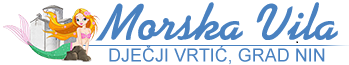                                                            Ulica dr. Franje Tuđmana 5, 23232 NIN  Tel./fax. 023 264 196; E-mail: morskavila@optinet.hr ;www. vrtic-morska-vila.hr, OIB: 52231121132KLASA: 601-02/23-01/02URBROJ: 2198-10-08-02-23-09                                                                                             Nin,  04. kolovoza  2023.  godine                                                                                                           Članovima Upravnog vijeća                                                                                                        Dječjeg vrtića „Morska vila“ NinPozivamo Vas na  9. sjednicu Upravnog vijeća Dječjeg vrtića „Morska vila“ Nin, koja će se održati u utorak 08.08 2023.  u 09.00 sati u prostorijama DV Morska vila Nin.Dnevni red:Verifikacija Zapisnika s 8. sjednice Upravnog vijeća Vrtića Usvajanje Financijskog izvješća za razdoblje od 01.01. do 30.06. 2023. godineUsvajanje Polugodišnjeg izvještaja o izvršenju financijskog plana za 2023. godinuDonošenje Odluke o zasnivanju radnog odnosa po obavljenom natječaju za radno mjesto Pomoćnik za djecu s teškoćama u razvoju na određeno puno radno vrijemeRazno                                                                                                       PREDSJEDNICA UPRAVNOG VIJEĆA                                                                                                                    Ines Jakovčević